From: Charlie [chasdflynn@gmail.com]
Sent: Monday, June 07, 2010 4:56 PM
To: Craig, Gary
Subject: Combs!

Gary,

I just got this, I don't think it can be true.  Coleman called me
today and we had an hour chat, so I doubt it, but one never knows
with this case.

Charlie

Hey Charlie,I  wrote in 2007 about your incident in Thailand... hope you're very well.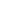 Just heard that Paul Combs aka Karanikolov aka Woods was found dead,
but I don't know anything further. Have you heard anything about
this?
Ethan

Ethan Baron, columnist
The Province newspaper
200 Granville St. Suite 1
Vancouver, B.C. V6C 3N3
604.605.2081
ebaron@theprovince.com